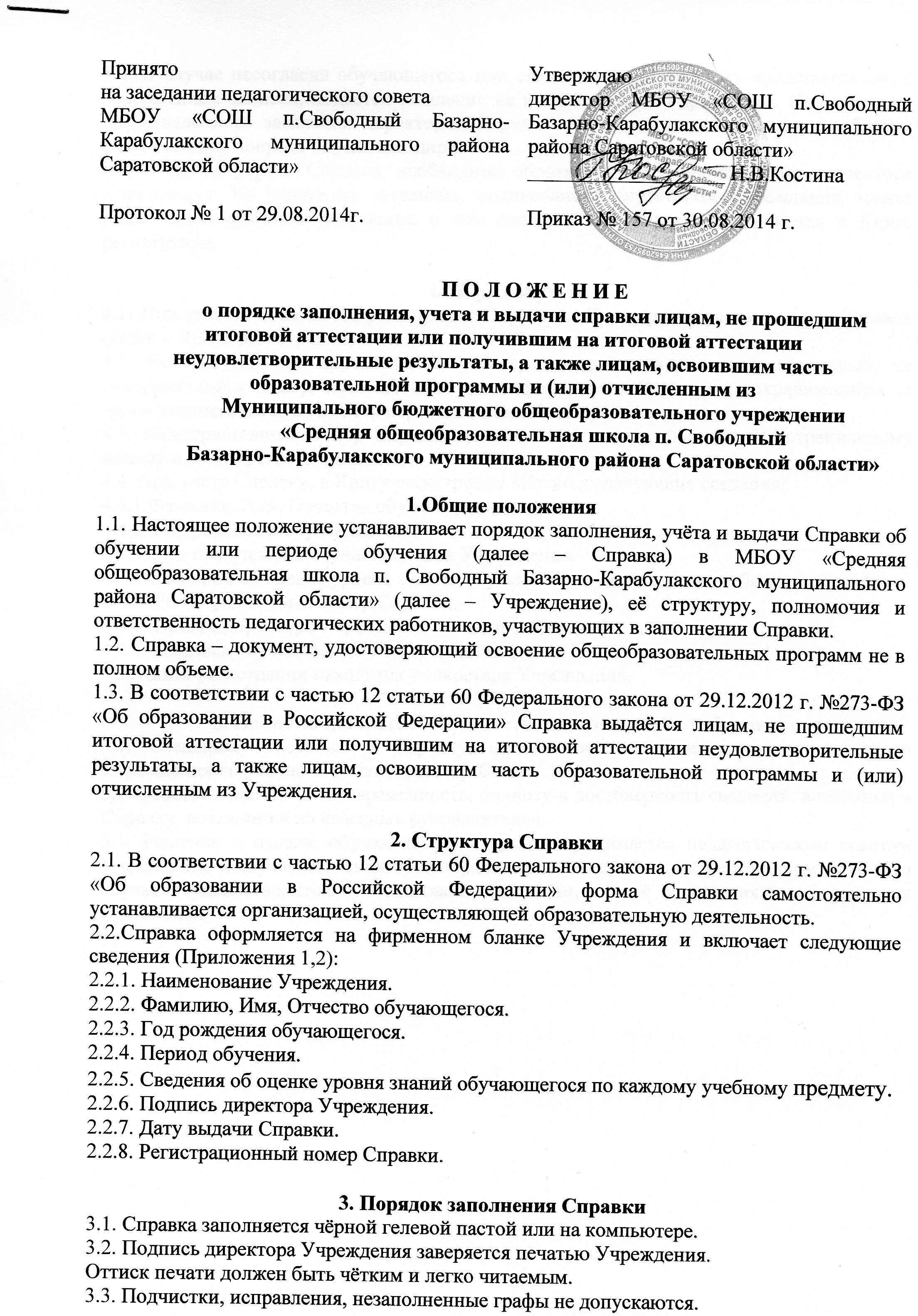 3.4. В случае несогласия обучающегося или его родителей (законных представителей) с содержанием записей, подается заявление на имя директора Учреждения. На основании представленного заявления директором определяется механизм разрешения проблемы. Срок решения вопроса определяет директор.3.5. В случае утраты Справки, необходимо обратиться с заявлением на имя директора Учреждения. На основании заявления, подписанного директором Учреждения, может быть выдан дубликат документа, о чем делается соответствующая отметка в Книге регистрации.4. Порядок учёта4.1. Под учётом понимается регистрация Справки в Книге регистрации выдачи Справок (далее – Книга регистрации).4.2. Каждой Справке присваивается регистрационный номер – индивидуальный, не повторяющийся номер, позволяющий идентифицировать Справку и сохраняющийся за ним в неизменном виде на весь период ведения Книги регистрации.4.3. Регистрационный номер Справки должен точно соответствовать регистрационному номеру в Книге регистрации.4.4. При учёте Справки, в Книгу регистрации вносятся следующие сведения:4.4.1.Фамилия, Имя, Отчество обучающегося.4.4.2. Год рождения обучающегося.4.4.3. Год поступления обучающегося в Учреждение.4.4.4.Сведения об оценке уровня знаний обучающегося по каждому учебному предмету.4.4.5. Регистрационный номер Справки.4.4.6. Приказ директора Учреждения «О выдаче Справки»4.4.7. Подпись обучающегося в получении Справки4.5. Книга регистрации находится у секретаря Учреждения.5. Полномочия и ответственность педагогических работников5.1. Сведения, внесённые в Справку, согласовываются с заместителем директора Учреждения по учебно-воспитательной работе.5.2. Ответственность за своевременность, полноту и достоверность сведений, внесённых в Справку, возлагается на классных руководителей. 5.3. Решение о выдаче обучающемуся Справки принимается педагогическим советом Учреждения в случае освоения общеобразовательной программы не в полном объёме, в случае неудовлетворительной итоговой аттестации, или её отсутствия, и оформляется протоколом.МБОУ «СОШ п. Свободный Базарно-Карабулакскогомуниципального района Саратовской области»412616, Саратовская область,Базарно-Карабулакский район,п. Свободный, ул. Советская, д.498(84591)65264Справка об обучении в образовательном учреждении, реализующем основные общеобразовательные программы основного общего и среднего общего образования Данная справка выдана _____________________________________________  (фамилия, ________________________________________________________________________________имя, отчество  при наличии) дата рождения «__» _______ _______ г. в том, что он (а) обучался (обучалась) в муниципальном бюджетном общеобразовательном учреждении «Средняя общеобразовательная школа п. Свободный Базарно-Карабулакского муниципального района Саратовской области»в _________________ учебном году в ___________ классе и получил (а) по учебным предметам следующие отметки (количество баллов):Директор             ___________                                     ________________(подпись)                                                                    (ФИО) Дата выдачи «______» _____________ 20____г.  регистрационный №____________ (М.П.)МБОУ «СОШ п. Свободный Базарно-Карабулакскогомуниципального района Саратовской области»412616, Саратовская область,Базарно-Карабулакский район,п. Свободный, ул. Советская, д.498(84591)65264СПРАВКАоб обучении или периоде обучения в общеобразовательном учреждении лицам, освоившим часть образовательной программы и (или) отчисленным из общеобразовательного учрежденияДанная справка выдана _________________________________________________________(фамилия, имя, отчество обучающегося)_____________________________________________________________________________Дата рождения «________» _______________________ ____ г. в том, что он (а)обучался (ась) / обучается (ненужное зачеркнуть) с ____________ по _________________в муниципальном бюджетном общеобразовательном учреждении «Средняя общеобразовательная школа п. Свободный Базарно-Карабулакского муниципального района Саратовской области». Сведения об оценке уровня знаний:Директор             ___________                                     _______________________(подпись)                                                                    (ФИО) Дата выдачи «______» _____________ 20____г.  регистрационный №____________ (М.П.)№ пп/п Наименование учебных предметов Годовая отметка за последний год обучения Итоговая отметка Отметка, полученная на государственной (итоговой) аттестации) или количество баллов по результатам ЕГЭ 1 2 3 4 5 12№ п/пНаименование учебных предметовВедомость текущих отметок